Pollination PowerHelp the honeybee find the apple flower!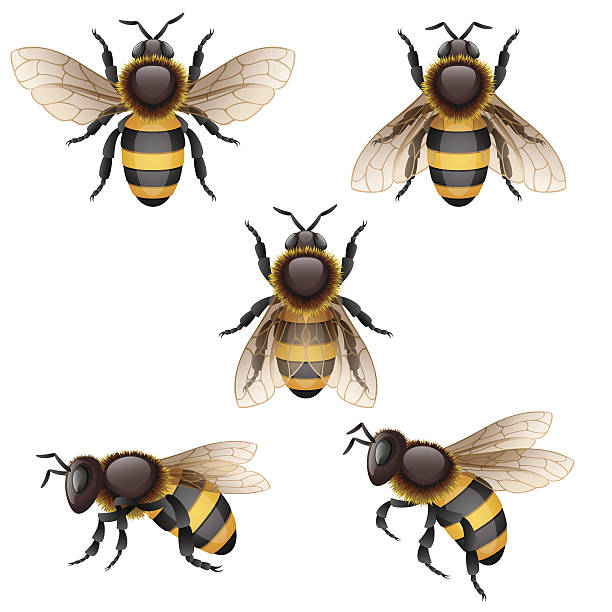 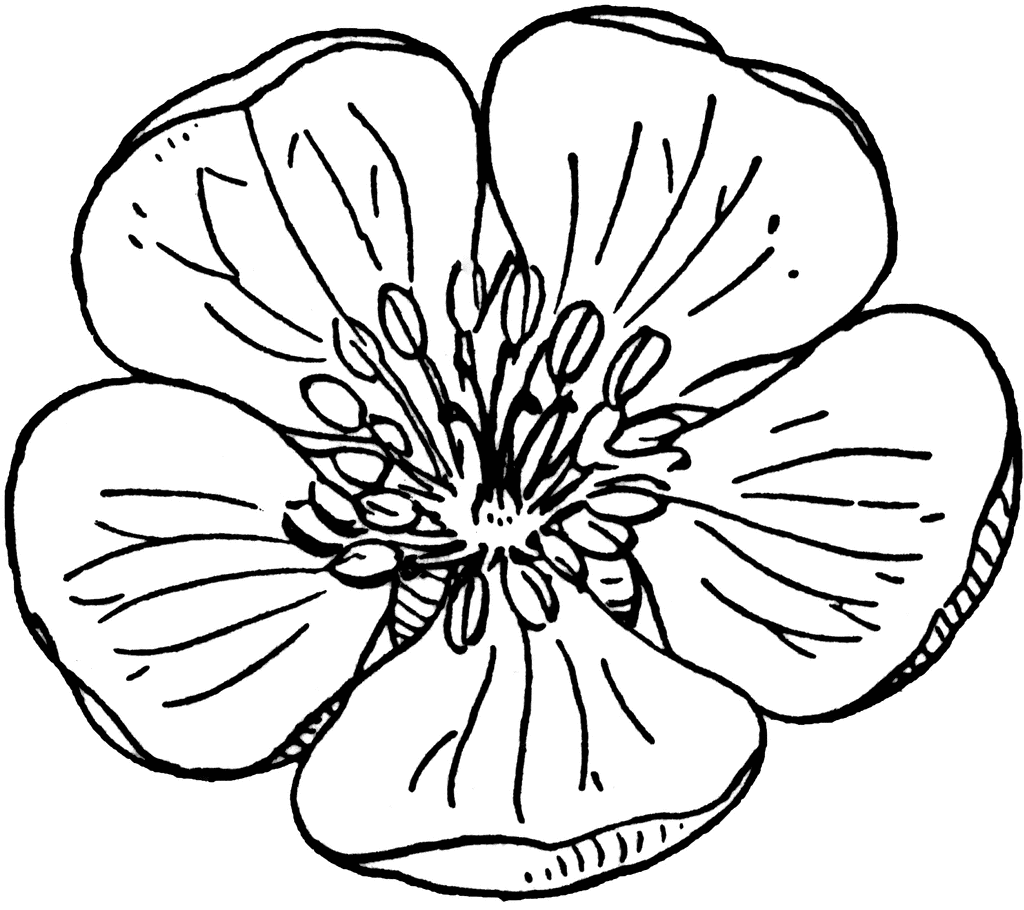 Seed MatchConnect the correct disperser to their seed!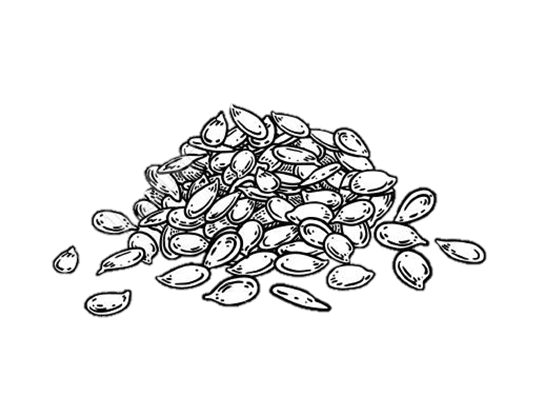 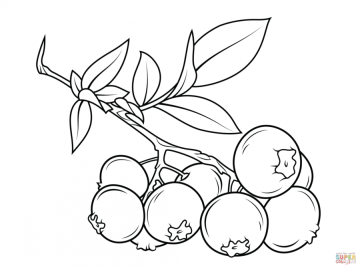 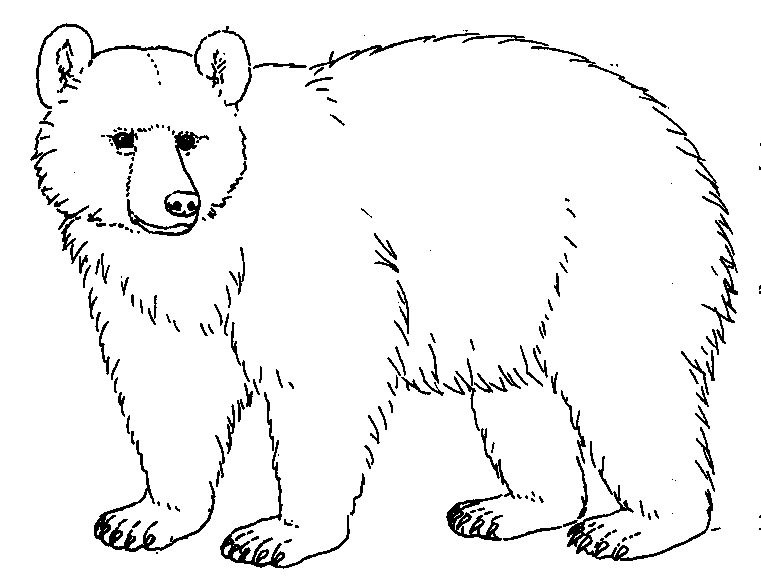 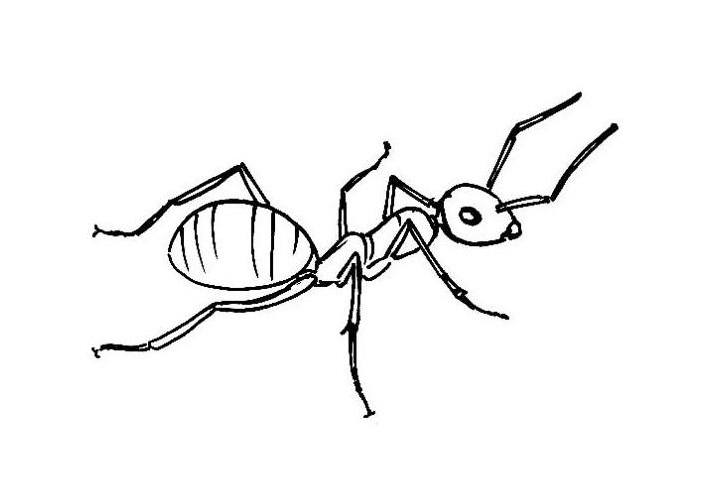 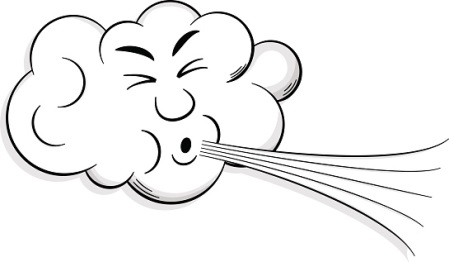 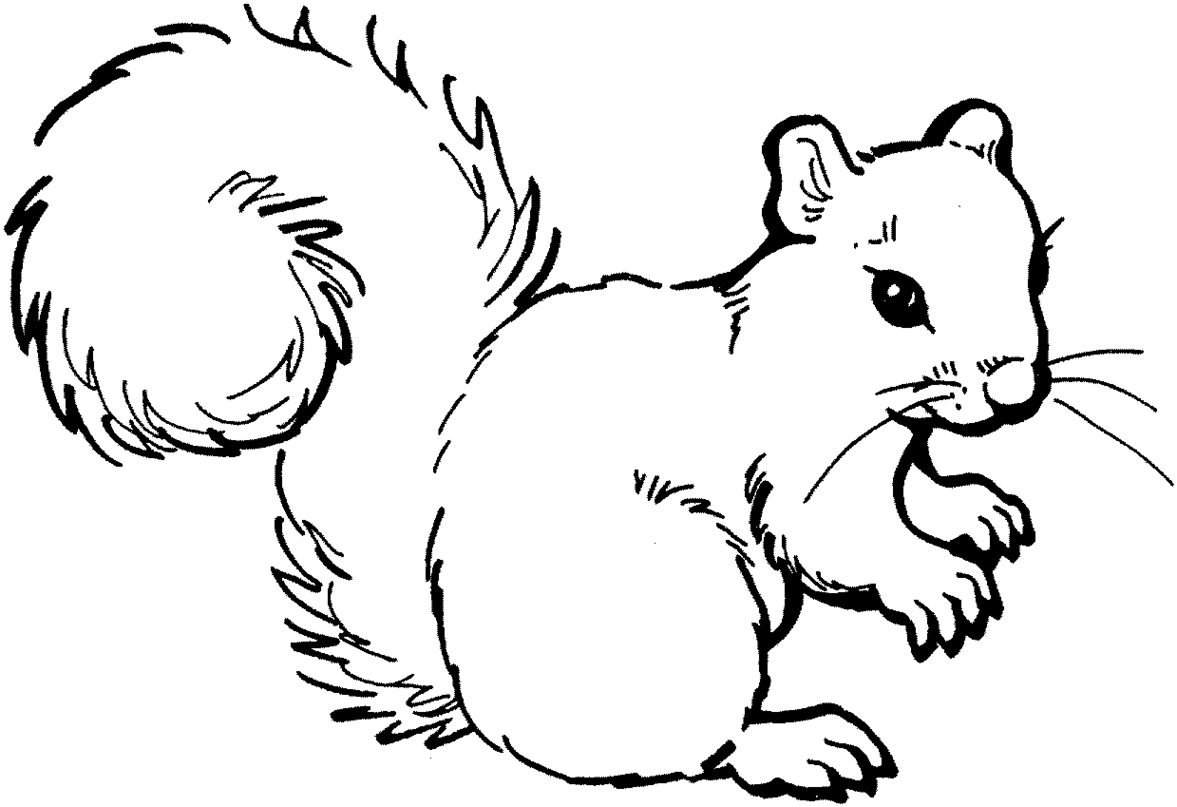 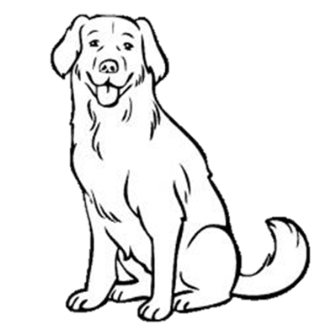 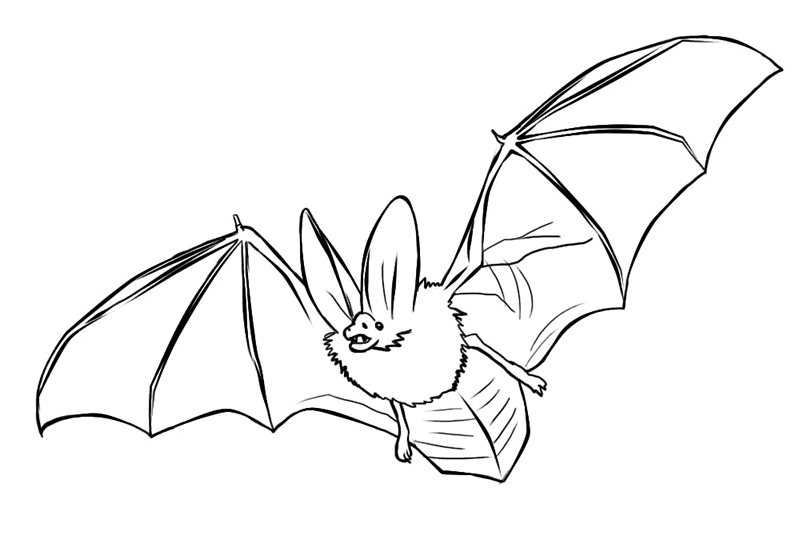 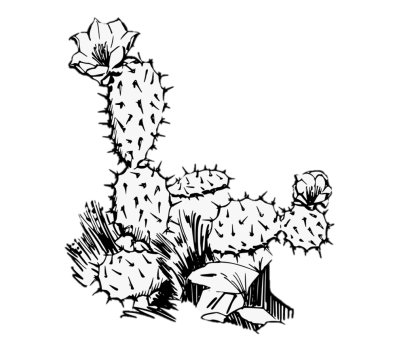 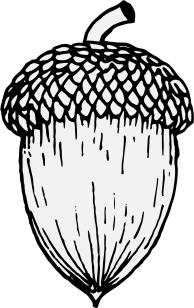 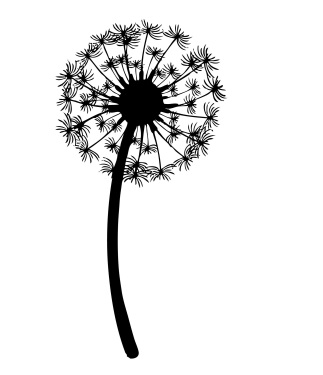 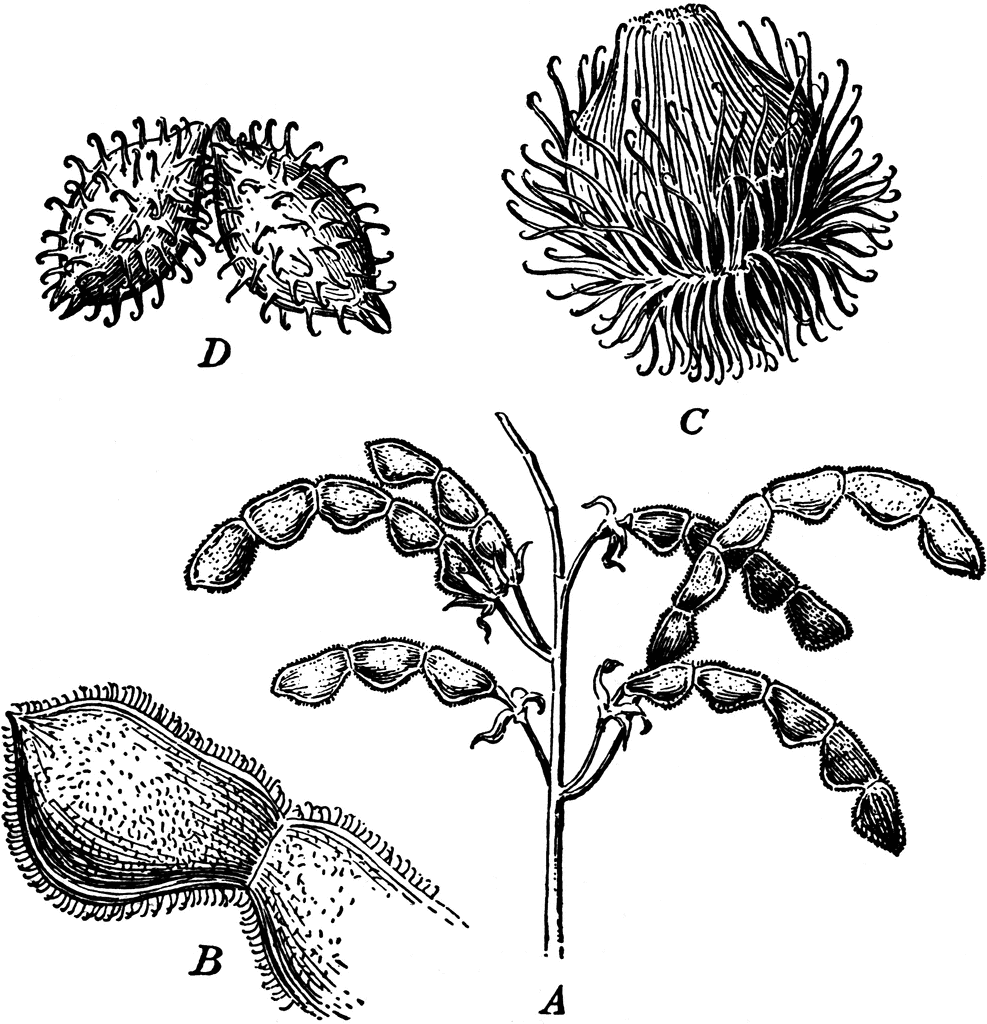 